LISTE DES FOURNITURES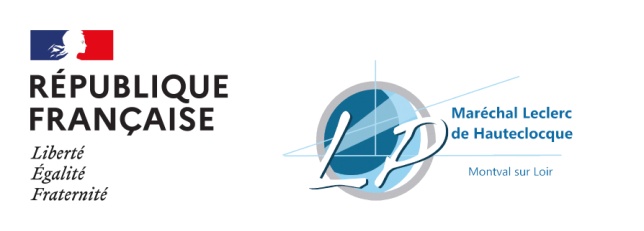 BAC PRO ACCOMPAGNEMENT SOINS ET SERVICES A LA PERSONNE (ASSP)L’ensemble des fournitures demandées est utilisé pour les trois (3) années de formation.MATIERESFOURNITURESPour toutes les matières- les 4 stylos rouge, vert, noir et bleu- 1 crayon papier HB- Blanco « Tipp-ex », effaceur- surligneurs- crayons de couleur et feutres- colle / ciseaux- crayon papier / gomme- règle plate et équerre, rapporteur, compas- 1 cahier de brouillon- 1 agenda (obligatoire)- 1 clé USBFRANÇAIS- 1 cahier grands carreaux (24 x 32)- copies simples et doubles grands carreauxHISTOIRE-GEOGRAPHIE- 1 cahier grands carreaux (24 x 32)- 1 pochette pour les documentsANGLAIS- 1 Porte-vuesMATHEMATIQUESEt SCIENCES- 2 classeurs souple format A4 – largeur dos : 4 cm- 100 pochettes transparentes perforées – format A4- 1 calculatrice CASIO GRAPH 25 +E- 100 feuilles simples petits ou grands carreaux (au choix) format A4- 100 feuilles doubles petits ou grands carreaux (au choix) format A4 ARTS APPLIQUES- 1 Porte-vues de 60- 1 pochette canson format A3- 1 crayon à papier de la marque BIC crayon à papier CRITERIUM ou Staedler (ne pas prendre Evolution)- 1 feutre FIN NOIR : pilot – fineliner SW PPF, extra fin, noir ou fineliner triplus « brillant colours »- Crayon de couleur : stabilo, Staedler, Faber Castel ou « BIC intensity ! » (ne pas prendre Evolution)BIOLOGIE – MICROBIOLOGIE – SMS - NUTRITION- 1 carnet répertoire – format A5 (21 X 14,8 cm)- 1 Trieur (12 onglets)TECHNIQUES DE SERVICES A L’USAGER (T.S.U.)- 1 paire de gants de ménage (type MAPA)P.S.E.- 1 porte-vues (160 vues)EDUCATION PHYSIQUE1 tenue de sport- 1 paire de chaussures de sport PERIODE DE FORMATION EN MILIEU PROFESSIONNEL- 1 porte-vues (60 vues)ATTENTION : Le trieur devra OBLIGATOIREMENT être présenté à chaque cours d’enseignements professionnels (Soins, animation, T.S.U., nutrition, biologie, S.M.S.)